		GRASSINGTON PARISH COUNCILMinutes of the Ordinary Meeting of Grassington Parish council held by a remote platform on Thursday 29th October 2020 at 7.00pmChairman:	Cllr R CharltonCouncillors:	Cllr Kendall, Cllr Johnson, Cllr Booth, Cllr Lofthouse, Cllr Darwin, Cllr Lofthouse Officer:		Mrs L Close (Clerk)Present:	1 member of the publicCouncillor Kendall (vice chairman) opened the meeting and welcomed everyone.2021/069 – Item 1 – Co option to fill casual vacancy Proposed by Councillor B KendallSeconded by Councillor B SmithRESOLVED the co-option of Mr M Egan as a Parish Councillor until the elections due to be held in May 2021									(unanimous)2021/070 - Item 2 – To accept reasons for AbsenceNone2021/071- Item 3 – Disclosures of Interest and Dispensations received in respect of this meetingNone2021/072 - Item 4 – Minutes of previous meetingProposed by Councillor T LofthouseSeconded by Councillor P Johnson    RESOLVED that the minutes of the ordinary council meeting held on Thursday 24th September 2020 be approved and accepted as an accurate record.				(unanimous)2021/073 - Item 4 – Financial MattersProposed by Councillor T LofthouseSeconded by Councillor P JohnsonREOSLVED the bank statement was received and noted				(unanimous)Proposed by Councillor T LofthouseSeconded by Councillor J BrooksbankRESOLVED to accept and give £200 for the metal bin to be made into a recycling unit    (unanimous)Proposed by Councillor P JohnsonSeconded by Councillor J Brooksbank RESOLVED to pay for the notice board material used for repair and to send a letter of thanks to the family that completed this work							(unanimous)It was decided that the finance committee would meet during November to make preparations for the precept demand. The Clerk would circulate the dates.2021/074 – Item 5 – Lighting mattersCouncillor Lofthouse reported that LP61 was working and satisfactory.It was reported that the light on the footpath to Hardy Meadows was still not working but the light on the corner of Scar street and Garrs Lane was in working order.LP41 on back Garrs Lane east was being obliterated by trees and shrubs. It was confirmed that Councillor Kendall would visit the owner of this property and explain the situation to try and resolve this.				2021/075 – Item 7 – Property Matters7.1 Town Hall update – The letter of support for the conversion of the caretaker’s flat was discussed. I was asked if the planning proposal should be submitted all together and Councillor Lofthouse advised that he believes the lease should be in place before this stage.It was confirmed that the letter of consent allows the trustees to develop the idea at this stage and that it will help move the project forward. Councillor Charlton confirmed that the Parish Council was still in discussions with the Chatsworth estate regarding the town hall and the fact that the land is not registered.It was all agreed that the letter of consent could be sent with some wording changed.Proposed by Councillor B KendallSeconded by Councillor T LofthouseRESOLVED that the letter of consent would be issued with it clearly stating that the Councillors give support in principle but with no cost to the Council and to allow the trustees move to the next stage of the process									(unanimous)7.2 Covid Signage – It was confirmed that covid signage had been given to the Chamber of Trade for installing on the pavements.7.3 Benches – A proposal to repair and maintain the benches was discussed. The proposal was for £35 per bench. It was advised this was an excellent idea however the chances of the benches needing maintenance each year was low.Proposed by Councillor B KendallSeconded by Councillor M EganRESOLVED that the Council would agree to the maintenance plan with the condition that maximum of 10 benches per year and only on approval by the council as to which benches.A donation was asked of the hub, but it was all agreed this matter should come back to the council when further discussions had been discussed regarding the proposed relocation.2021/076 – Item 8 – PlaygroundCouncillor Darwin confirmed that all was well at the playground apart from the usual litter issues, she would complete the inspections for the next month. The gate near the football pitch wouldn’t close so it was agreed to ask the contractor to look at this.The Annual inspection report was received and noted and decided to implement a repair project in the Spring as nothing had been reported as urgent or dangerous.2021/077 – Item 9 – AllotmentsNo further updates2021/078 – Item 10 – Grassington BridgeIt had been reported that an accident had occurred during the week where a pedestrian had left the footpath and collided with a cyclist on the road. The junction of the footpath was very narrow and this was causing problems with people social distancing and access on to the road. Residents on Raines lane witness a lot of potential incidents and the Parish Council was asked to speak with the authorities to install some measures to prevent this. It was resolved that the Clerk would write to the highways and YDNPA to ask to take some action.2021/079 – Item 11 – HighwaysIt was advised that there would be a short remembrance act around the pig pen if safe to do soA grate was needing replacing in the road by Helen Midgley’s shop, this had been actioned.2021/080 – Item 12 – District / County CouncillorsNo reports 2021/081 – Item 13 – PlanningC33/155F – Wood Lane – approved conditionallyC/33/192K – Sunnyside Cottage, Garrs End Lane – approved conditionallyC/33/536 – 17 Raines Lane – approved conditionallyC/33/504 – 11 Hardy Grange – approved conditionally C/33/538 – 7 Bridge End – approved conditionally2021/082 – Item 14 – Matters requested by CouncillorsCouncillor Kendall asked for Councillors to give support to find out more information regarding the Woodland trust and a campaign to plant trees to fight climate action, all agreed, and Councillor Kendall would report back at the next meeting.Discussions were held regarding the Doctors surgery and the alarming situation of partners not attending surgery and the recent redundancies. It was agreed Councillor Charlton with the Clerk would write to local parishes and ask for their views and support in taking some action. It was agreed that Councillor Kendall and Charlton would speak to Ghylls top regarding a recent fence installation and the bright light that has been installed. 2021/083 – Item 15 – CorrespondenceNone2021/084 – Item 16 – Matters raised by the PublicNoneWith nothing further to discuss the meeting closed at 20.18pmThe next ordinary meeting of the council is Thursday 26th November 2020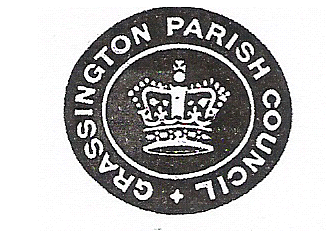 